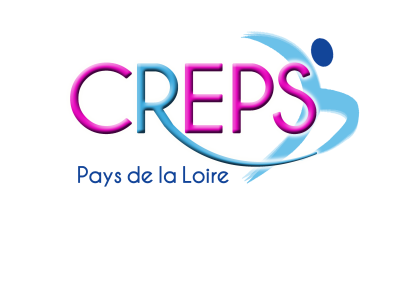 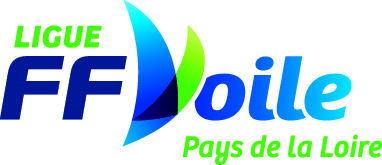 Formation BPJEPS éducateur sportif Voile 2019/2020Résumé :Objectifs de la formation :Acquérir la qualification du BPJEPS ES voile multi-supportAcquérir les compétences professionnelles demandées par les employeurs :encadrer, animer et enseigner des activités de loisir, d’initiation, de perfectionnement et de compétition, de découverte du patrimoine maritime, fluvial et lacustre, en voile multi-supports jusqu’à 6 milles nautiques d’un abri à l’exclusion de la croisière;encadrer, enseigner et préparer en autonomie dans les domaines de la technique et du sens marin en assurant la protection des pratiquants et des tiers; identifier et exploiter les données météorologiques nécessaires au projet de navigation; inscrire son action dans un dispositif de surveillance et d’intervention adapté;participer à l’organisation et à la gestion des activités de la voile multi-supports jusqu’à 6 milles nautiques d’un abri à l’exclusion de la croisière; participer au fonctionnement et au développement de la structure organisatrice de l’activité;participer à l’entretien et à la maintenance du matériel pédagogique et des installations. 		EPEF et Inscriptions Les exigences préalables à l’entrée en formation du BP JEPS spécialité « éducateur sportif » mention «voile multi-supports» sont les suivantes : Le candidat doit : Être titulaire de l’une des attestations de formation relative au secourisme suivante : « prévention et secours civiques de niveau 1 » (PSC1) ou « attestation de formation aux premiers secours » (AFPS) ; « premiers secours en équipe de niveau 1 » (PSE 1) en cours de validité ; « premiers secours en équipe de niveau 2 » (PSE 2) en cours de validité ; « attestation de formation aux gestes et soins d’urgence » (AFGSU) de niveau 1 ou de niveau 2 en cours de validité ; « certificat de sauveteur secouriste du travail (STT) » en cours de validité. présenter un certificat médical de non contre-indication de la pratique du « char à voile » datant de moins d’un an à la date de l’entrée en formation du candidat ; produire une attestation de 100 mètres nage libre, départ plongé avec récupération d’un objet immergé à 2 mètres de profondeur à la fin de la dernière longueur. Cette attestation est délivrée par une personne titulaire d’une certification d’encadrement des activités aquatiques conforme à l’article L. 212-1 du code du sport. être titulaire du permis de conduire les bateaux à moteur option côtière ; justifier de sa participation à un minimum de 4 régates dont 2 grades 5B minimum (niveau de pratique compétitive régionale) sur le support principal du candidat, attestée sur la base du fichier coureurs de la Fédération française de voile ;Et, réaliser une démonstration technique d’une durée d’une heure sur un parcours construit par le (la) candidat(e), sur le support principal du candidat. La réussite à cette épreuve correspondant au niveau technique 5 de la FFVRéaliser une démonstration technique d’une heure sur un parcours construit par le(la) candidat(e), sur le deuxième support du candidat : La réussite à cette épreuve correspondant au niveau technique 3 de la FFVDates :		Du 24 au 26 Juin 2019 ou du 3 au 5 septembre 2019Lieu : Base nautique de Saint Jean de Monts.Modalités d'inscription :Auprès du CREPS des Pays de la Loire : Le dossier d'inscription est téléchargeable ICI ou à retirer au secrétariat du CREPSClôture des inscriptions :10 juin 2019 pour les EPEF de Juin19 Août 2019 pour les EPEF de septembreSélectionSélection + positionnement : Les sélections se font aux mêmes dates que les EPEF et sur le même lieu.Modalités : Les tests de sélection sont composés de 2 épreuves :Une épreuve écrite composé de questions de connaissance de l’activité char à voilede la présentation de votre projetUn entretien oralL’entretien permet d'échanger avec le candidat sur Sa prestation aux épreuves (EPEF et sélection) Son expérienceSes motivations et son projet professionnelLes moyens dont il dispose pour participer à la formationSa structure d’accueil pour les stages en entrepriseDéroulement de la formationLes dates de la formation sont les suivantes : Début de formation : 24 septembre 2019 Fin de formation : Longue : 23 septembre 2020 - Courte : 12 Juin 2020Le choix de la formation longue ou courte dépend de votre contrat de formation, du choix éventuel de votre structure d’accueil et de l’avis de l’équipe de formation sur votre capacité à atteindre le niveau requis aux certifications finales.Formation en alternance entre le centre de formation : base nautique de Saint Jean de Monts et une entreprise d’accueil, qui peut être un club ou une école de voile.Coûts et financementL’inscription définitive au BPJEPS ES voile est conditionnée par le règlement des frais suivants non remboursables :Frais d'inscription : 30 € non remboursableFrais de sélection : 50 € remboursable si excusé avec justificatifPour la prise en charge des frais pédagogiques de la formation, plusieurs dispositifs existent selon votre situation :Demandeurs d’emploi : vous devez demande une fiche de liaison à votre conseiller Pôle Emploi.Apprentis : vous avez entre 17 et 30 ans, vous pouvez signer un contrat d’apprentissage auprès d’une structure de surfMilitaires en reconversion : nous avons une convention avec le ministère des armées pour le dispositif ARDSalariés : l’OPCA de votre employeur peut prendre en charge les frais de formation dans le cadre d’un contrat de professionnalisation au de votre CPFFONGECIF : pour les personnes en reconversion professionnelle, vous pouvez bénéficier d’un CIFContactCoordonnateur de la plate-forme de formations nautiques : Bertrand BULCIAGHY  Tél. : 06 24 53 06 89 - email : Bertrand.BULCIAGHY@creps-pdl.sports.gouv.frCoordonnateur de la formation BPJEPS ES voile : Vincent LE DUAULT  Tél : 06 23 12 47 35 – email : vincent.leduault@gmail.com Le secrétariat : Nathalie MADEC Tél : 02.28.23.69.76 – email : nathalie.madec@creps-pdl.sports.gouv.frFormation BPJEPS ES voile en 4 UCFormation BPJEPS ES voile en 4 UCExigences préalables – EPEF et Sélections24 au 26 juin 2019et 3 au 5 septembre 2019Date de début 24 septembre 2019Date de finLongue : 23 septembre 2020 - Courte : 12 Juin 2020Nombre d’heures en centre Longue : 756 h – Courte : 672 hNombre d’heures en entrepriseLongue : 784 h – Courte : 413 h